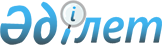 О внесении изменений и дополнений в решение XXXXIV сессии Казалинского районного маслихата от 20 декабря 2011 года N 333 "О районном бюджете на 2012-2014 годы"
					
			Утративший силу
			
			
		
					Решение Казалинского районного маслихата Кызылординской области от 13 января 2012 года N 339. Зарегистрировано Департаментом юстиции Кызылординской области 02 февраля 2012 года за N 10-4-167. Утратило силу в связи с истечением срока применения - (письмо Казалинского районного маслихата Кызылординской области от 31 января 2013 года N 42)      Сноска. Утратило силу в связи с истечением срока применения - (письмо  Казалинского районного маслихата Кызылординской области от 31.01.2013 N 42).      Примечание РЦПИ:

      В тексте сохранена авторская орфография и пунктуация.

      В соответствии с Бюджетным кодексом Республики Казахстан от 4 декабря 2008 года, статьи 6 Закона Республики Казахстан от 23 января 2001 года "О местном государственном управлении и самоуправлении в Республике Казахстан", Казалинский районный маслихат РЕШИЛ:



      1. Внести в решение очередной ХХXХІV сессии Казалинского районного маслихата от 20 декабря 2011 года N 333 "О районном бюджете на 2012-2014 годы" (зарегистрировано в Реестре государственной регистрации нормативных правовых актов за номером 10-4-165 от 30 декабря 2011 года, опубликовано в газете "Қазалы" от 18 января 2012 года за N 7-8, от 21 января 2012 года за N 9-12) следующие изменения и дополнения:



      приложение 1 указанного решения изложить в новой редакции согласно приложению к настоящему постановлению;

      в пункте 1:

      в подпункте 1):

      цифры "6 579 428" заменить цифрами "7 306 597";

      цифры "5 510 027" заменить цифрами "6 237 196";

      в подпункте 2):

      цифры "6 572 227" заменить цифрами "7 299 396";

      в подпункте 3):

      в строке "чистое бюджетное кредитование" цифры "-8 065" заменить цифрами "89 015";

      в строке "бюджетные кредиты" цифры "0" заменить цифрами "97 080";

      в подпункте 5):

      цифры "15 266" заменить цифрами "-81 814";

      в подпункте 6):

      цифры "-15 266" заменить цифрами "81 814";



      дополнить пунктом 3-1, 3-2 следующего содержания:



      "3-1. Учесть, что в областном бюджете на 2012 год за счет средств республиканского бюджета предусмотрены целевые текущие трансферты бюджету района в следующих размерах:

      1) на реализацию государственного образовательного заказа в дошкольных организациях образования – 43 577 тысяч тенге;

      2) на оснащение учебным оборудованием кабинетов физики, химии, биологии в государственных учреждениях основного среднего и общего среднего образования – 12 291 тысяч тенге;

      3) обеспечение оборудованием, программным обеспечением детей-инвалидов, обучающихся на дому – 10 141 тысяч тенге;

      4) на ежемесячную выплату денежных средств опекунам (попечителям) на содержание ребенка-сироты (детей-сирот), и ребенка (детей), оставшегося без попечения родителей – 17 455 тысяч тенге;

      5) на увеличение размера доплаты за квалификационную категорию учителям школ и воспитателям дошкольных организаций образования – 47 457 тысяч тенге;

      6) на реализацию мероприятий в рамках Программы занятости 2020 – 46 943 тысяч тенге;

      7) на предоставление специальных социальных услуг - 5 118 тысяч тенге;

      8) на обеспечение деятельности центров занятости населения – 15 883 тысяч тенге;

      9) для реализации мер социальной поддержки специалистов - 15 603 тысяч тенге;

      10) на проведение противоэпизотических мероприятий – 57 305 тысяч тенге;

      11) на решение вопросов обустройства аульных (сельских) округов в реализацию мер по содействию экономическому развитию регионов в рамках Программы "Развитие регионов" - 8 938 тысяч тенге;

      12) кредитование для реализации мер социальной поддержки специалистов - 97 080 тысяч тенге.



      3-2. Учесть, что в областном бюджете на 2012 год за счет средств республиканского бюджета предусмотрены целевые трансферты на развитие бюджету района в следующих размерах:

      1) на строительство и (или) приобретение cлужебного жилище - 42 493 тысяч тенге;

      2) на развитие и (или) приобретение инженерно-коммуникационной инфраструктуры – 11 200 тысяч тенге;

      3) Реконструкция и расширение внутрипоселковых водопроводных сетей в г.Казалинск и в кенте Айтеке би - 392 765 тысяч тенге."



      2. Настоящее решение вводится в действие с 1 января 2012 года.      Председатель

      XXXХV внеочередной сессии

      Казалинского районного

      маслихата                              К. Алиаскаров      Секретарь

      Казалинского районного

      маслихата                              Т. Боркулаков      Приложение 1

      к решению сессии

      Казалинского районного маслихата

      от 13 января 2012 года N 339      Приложение 1

      к решению сессии

      Казалинского районного маслихата

      от 20 декабря 2011 года N 333        

Районный бюджет на 2012 год
					© 2012. РГП на ПХВ «Институт законодательства и правовой информации Республики Казахстан» Министерства юстиции Республики Казахстан
				КатегорияКатегорияКатегорияКатегорияСумма, тыс. тенге
КлассКлассКлассПодклассПодклассНаименование
1. ДОХОДЫ73065971Налоговые поступления105087201Подоходный налог4505132Индивидуальный подоходный налог45051303Социальный налог3287861Социальный налог32878604Hалоги на собственность2541181Hалоги на имущество2029233Земельный налог60474Hалог на транспортные средства447205Единый земельный налог42805Внутренние налоги на товары, работы и услуги142062Акцизы56183Поступления за использование природных и других ресурсов17604Сборы за ведение предпринимательской и профессиональной деятельности57625Налог на игорный бизнес106608Обязательные платежи, взимаемые за совершение юридически значимых действий и (или) выдачу документов уполномоченными на то государственными органами или должностными лицами32491Государственная пошлина32492Неналоговые поступления592801Доходы от государственной собственности4285Доходы от аренды имущества, находящегося в государственной собственности42806Прочие неналоговые поступления55001Прочие неналоговые поступления55003Поступления от продажи основного капитала1260101Продажа государственного имущества, закрепленного за государственными учреждениями72011Продажа государственного имущества, закрепленного за государственными учреждениями720103Продажа земли и нематериальных активов54001Продажа земли54004Поступления трансфертов 623719602Трансферты из вышестоящих органов государственного управления62371962Трансферты из областного бюджета6237196Функциональная группаФункциональная группаФункциональная группаФункциональная группаАдминистратор бюджетных программАдминистратор бюджетных программАдминистратор бюджетных программПрограммаПрограммаНаименование
2. ЗАТРАТЫ72993961Государственные услуги общего характера445242112Аппарат маслихата района (города областного значения)19073001Услуги по обеспечению деятельности маслихата района (города областного значения)19073122Аппарат акима района (города областного значения)107137001Услуги по обеспечению деятельности акима района (города областного значения)94241003Капитальные расходы государственных органов12896123Аппарат акима района в городе, города районного значения, поселка, аула (села), аульного (сельского) округа279951001Услуги по обеспечению деятельности акима района в городе, города районного значения, поселка, аула (села), аульного (сельского) округа269322022Капитальные расходы государственных органов10629452Отдел финансов района (города областного значения)19795001Услуги по реализации государственной политики в области исполнения бюджета района (города областного значения) и управления коммунальной собственностью района (города областного значения)19495011Учет, хранение, оценка и реализация имущества, поступившего в коммунальную собственность300453Отдел экономики и бюджетного планирования района (города областного значения)19286001Услуги по реализации государственной политики в области формирования и развития экономической политики, системы государственного планирования и управления района (города областного значения)192862Оборона81568122Аппарат акима района (города областного значения)2253005Мероприятия в рамках исполнения всеобщей воинской обязанности2253122Аппарат акима района (города областного значения)79315006Предупреждение и ликвидация чрезвычайных ситуаций масштаба района (города областного значения)793153Общественный порядок, безопасность, правовая, судебная, уголовно-исполнительная деятельность5015458Отдел жилищно-коммунального хозяйства, пассажирского транспорта и автомобильных дорог района (города областного значения)5015021Обеспечение безопасности дорожного движения в населенных пунктах50154Образование4714778464Отдел образования района (города областного значения)490674009Обеспечение дошкольного воспитания и обучения484259021Увеличение размера доплаты за квалификационную категорию воспитателям дошкольных организаций образования за счет трансфертов из республиканского бюджета6415464Отдел образования района (города областного значения)4155211003Общеобразовательное обучение3986325006Дополнительное образование для детей127844064Увеличение размера доплаты за квалификационную категорию учителям школ за счет трансфертов из республиканского бюджета41042464Отдел образования района (города областного значения)68893001Услуги по реализации государственной политики на местном уровне в области образования 24933005Приобретение и доставка учебников, учебно-методических комплексов для государственных учреждений образования района областного значения)16176007Проведение школьных олимпиад, внешкольных мероприятий и конкурсов районного (городского) масштаба188015Ежемесячные выплаты денежных средств опекунам (попечителям) на содержание ребенка-сироты (детей-сирот), и ребенка (детей), оставшегося без попечения родителей за счет трансфертов из республиканского бюджета17455020Обеспечение оборудованием, программным обеспечением детей-инвалидов, обучающихся на дому за счет трансфертов из республиканского бюджета101415Здравоохранение343123Аппарат акима района в городе, города районного значения, поселка, аула (села), аульного (сельского) округа343002Организация в экстренных случаях доставки тяжелобольных людей до ближайшей организации здравоохранения, оказывающей врачебную помощь3436Социальная помощь и социальное обеспечение429666451Отдел занятости и социальных программ района (города областного значения)375909002Программа занятости76005003Оказание ритуальных услуг по захоронению умерших Героев Советского Союза, "Халық Қаһарманы", Героев Социалистического труда, награжденных Орденом Славы трех степеней и орденом "Отан" из числа участников и инвалидов войны57004Оказание социальной помощи на приобретение топлива специалистам здравоохранения, образования, социального обеспечения, культуры и спорта в сельской местности в соответствии с законодательством Республики Казахстан17740005Государственная адресная социальная помощь17828006Оказание жилищной помощи21400007Социальная помощь отдельным категориям нуждающихся граждан по решениям местных представительных органов33731009Социальная поддержка граждан, награжденных от 26 июля 1999 года орденами "Отан", "Даңқ", удостоенных высокого звания "Халық қаһарманы", почетных званий республики408010Материальное обеспечение детей-инвалидов, воспитывающихся и обучающихся на дому2753014Оказание социальной помощи нуждающимся гражданам на дому54397016Государственные пособия на детей до 18 лет122799017Обеспечение нуждающихся инвалидов обязательными гигиеническими средствами и предоставление услуг специалистами жестового языка, индивидуальными помощниками в соответствии с индивидуальной программой реабилитации инвалида12908023Обеспечение деятельности центров занятости населения15883451Отдел занятости и социальных программ района (города областного значения)53757001Услуги по реализации государственной политики на местном уровне в области обеспечения занятости и реализации социальных программ для населения51559011Оплата услуг по зачислению, выплате и доставке пособий и других социальных выплат21987Жилищно-коммунальное хозяйство622097467Отдел строительства района (города областного значения)53693003Проектирование, строительство и (или) приобретение жилья государственного коммунального жилищного фонда42493022Строительство и (или) приобретение жилья и развитие инженерно-коммуникационной инфраструктуры в рамках Программы занятости 202011200123Аппарат акима района в городе, города районного значения, поселка, аула (села), аульного (сельского) округа9567014Организация водоснабжения населенных пунктов9567458Отдел жилищно-коммунального хозяйства, пассажирского транспорта и автомобильных дорог района (города областного значения)18225012Функционирование системы водоснабжения и водоотведения8750033Проектирование, развитие, обустройство и (или) приобретение инженерно-коммуникационной инфраструктуры9475467Отдел строительства района (города областного значения)439255005Развитие коммунального хозяйства2850006Развитие системы водоснабжения и водоотведения436405123Аппарат акима района в городе, города районного значения, поселка, аула (села), аульного (сельского) округа99857008Освещение улиц населенных пунктов20842009Обеспечение санитарии населенных пунктов11563011Благоустройство и озеленение населенных пунктов67452458Отдел жилищно-коммунального хозяйства, пассажирского транспорта и автомобильных дорог района (города областного значения)1500015Освещение улиц в населенных пунктах15008Культура, спорт, туризм и информационное пространство316789455Отдел культуры и развития языков района (города областного значения)142299003Поддержка культурно-досуговой работы142299465Отдел физической культуры и спорта района (города областного значения)10529006Проведение спортивных соревнований на районном (города областного значения) уровне1205007Подготовка и участие членов сборных команд района (города областного значения) по различным видам спорта на областных спортивных соревнованиях9324467Отдел строительства района (города областного значения)45000008Развитие объектов спорта и туризма45000455Отдел культуры и развития языков района (города областного значения)66390006Функционирование районных (городских) библиотек66390456Отдел внутренней политики района (города областного значения)7955002Услуги по проведению государственной информационной политики через газеты и журналы 6289005Услуги по проведению государственной информационной политики через телерадиовещание1666455Отдел культуры и развития языков района (города областного значения)12852001Услуги по реализации государственной политики на местном уровне в области развития языков и культуры12852456Отдел внутренней политики района (города областного значения)17321001Услуги по реализации государственной политики на местном уровне в области информации, укрепления государственности и формирования социального оптимизма граждан15376003Реализация региональных программ в сфере молодежной политики1220006Капитальные расходы государственного органа725465Отдел физической культуры и спорта района (города областного значения)14443001Услуги по реализации государственной политики на местном уровне в сфере физической культуры и спорта1444310Сельское, водное, лесное, рыбное хозяйство, особо охраняемые природные территории, охрана окружающей среды и животного мира, земельные отношения115015462Отдел сельского хозяйства района (города областного значения)25944001Услуги по реализации государственной политики на местном уровне в сфере сельского хозяйства10341099Реализация мер по оказанию социальной поддержки специалистов15603467Отдел строительства района (города областного значения)9300010Развитие объектов сельского хозяйства9300473Отдел ветеринарии района (города областного значения)12172001Услуги по реализации государственной политики на местном уровне в сфере ветеринарии8429006Организация санитарного убоя больных животных1755007Организация отлова и уничтожения бродячих собак и кошек1988463Отдел земельных отношений района (города областного значения)10294001Услуги по реализации государственной политики в области регулирования земельных отношений на территории района (города областного значения)10294473Отдел ветеринарии района (города областного значения)57305011Проведение противоэпизоотических мероприятий5730511Промышленность, архитектурная, градостроительная и строительная деятельность 20414467Отдел строительства района (города областного значения)9193001Услуги по реализации государственной политики на местном уровне в области строительства9193468Отдел архитектуры и градостроительства района (города областного значения)11221001Услуги по реализации государственной политики в области архитектуры и градостроительства на местном уровне 10119003Разработка схем градостроительного развития территории района и генеральных планов населенных пунктов502004Капитальные расходы государственного органа60012Транспорт и коммуникации498287458Отдел жилищно-коммунального хозяйства, пассажирского транспорта и автомобильных дорог района (города областного значения)498287022Развитие транспортной инфраструктуры20000023Обеспечение функционирования автомобильных дорог47828713Прочие45718469Отдел предпринимательства района (города областного значения)10359001Услуги по реализации государственной политики на местном уровне в области развития предпринимательства и промышленности 9359003Поддержка предпринимательской деятельности1000452Отдел финансов района (города областного значения)7730012Резерв местного исполнительного органа района (города областного значения) 7730458Отдел жилищно-коммунального хозяйства, пассажирского транспорта и автомобильных дорог района (города областного значения)27629001Услуги по реализации государственной политики на местном уровне в области жилищно-коммунального хозяйства, пассажирского транспорта и автомобильных дорог 18691040Реализация мероприятий для решения вопросов обустройства аульных (сельских) округов в реализацию мер по содействию экономическому развитию регионов в рамках Программы "Развитие регионов" за счет целевых трансфертов из республиканского бюджета893815Трансферты4464452Отдел финансов района (города областного значения)4464024Целевые текущие трансферты в вышестоящие бюджеты в связи с передачей функций государственных органов из нижестоящего уровня государственного управления в вышестоящий44643. Чистое бюджетное кредитование89015Бюджетные кредиты9708010Сельское, водное, лесное, рыбное хозяйство, особо охраняемые природные территории, охрана окружающей среды и животного мира, земельные отношения97080462Отдел сельского хозяйства района (города областного значения)97080008Бюджетные кредиты для реализации мер социальной поддержки специалистов97080Погашение бюджетных кредитов80655Погашение бюджетных кредитов806501Погашение бюджетных кредитов80651Погашение бюджетных кредитов, выданных из государственного бюджета80654.Сальдо по операциям с финансовыми активамиПриобретение финансовых активовПоступления от продажи финансовых активов5.Дефицит (профицит) бюджета-818146.Финансирование дефицита (использование профицита) бюджета818147Поступления займов9708001Внутренние государственные займы970802Договоры займа9708016Погашение займов15266452Отдел финансов района (города областного значения)15266008Погашение долга местного исполнительного органа15266